.Hinweis: Der Tanz beginnt nach 32 Counts bevor der Gesang beginnt.S1 : Point Cross, Point Cross, Rock Recover, Shuffle Back with ½ Turn rS2: Full turn r, Rock Recover, Hitch & Sweep Back l & rS3 : Side Rock Cross, Hold, Monterey Turn with ¼ rS4 : Rock Recover, Back, Hold, Coaster Step, TouchBrücke in der 6. Wand, nach Count 16, 03:00 (männliche Stimme)S1: Grapevine r with Touch, ¼ l Toe Strut , ¼ l Side Step, TouchS2: Grapevine l with Touch, ¼ r Toe Strut , ¼ r Side Step, TouchS3: Step Lock Step r, Hold, Step Lock Step l, HoldS4: Step, Pivot ½ l, Step, Hold, Step, Pivot ½ r, Step, TouchSchluss: 12. Wand, nach 12 Counts auf 03:00: Hitch & Sweep mit ¼ Drehung nach links auf 12:00 drehen und mit Touch rechts beenden.Last Site Update – 15 Mai 2020White Lines (de)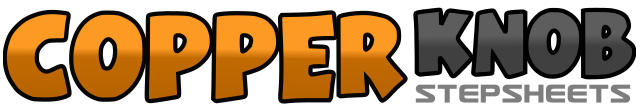 .......Count:32Wand:4Ebene:Easy Intermediate.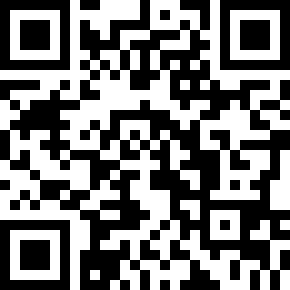 Choreograf/in:Astrid Romy Diener (CH) - Mai 2020Astrid Romy Diener (CH) - Mai 2020Astrid Romy Diener (CH) - Mai 2020Astrid Romy Diener (CH) - Mai 2020Astrid Romy Diener (CH) - Mai 2020.Musik:White Lines - WintershomeWhite Lines - WintershomeWhite Lines - WintershomeWhite Lines - WintershomeWhite Lines - Wintershome........1-2Point mit rechter Fussspitze rechts,  RF vor LF kreuzen3-4Point mit linker Fussspitze links, LF vor RF kreuzen5-6RF vor  und Gewicht zurück auf LF7&8¼ Drehung rechts mit RF, LF an RF, ¼ Drehung nach rechts mit RF nach vorne (06:00)1-2½ Drehung rechts, ½ Drehung rechts3-4LF vor und Gewicht zurück auf RF5-6Linkes Knie anheben und mit Sweep zurück und LF abstellen7-8Rechtes Knie anheben und Sweep zurück und RF abstellen1-4LF nach links, Gewicht zurück auf RF, LF vor RF kreuzen, halten5-8Rechte Fussspitze rechts auftippen, RF neben LF stellen, ¼ Drehung nach rechts, linke Fussspitze links auftippen, LF neben RF absetzen (09:00)1-4RF nach vorne, Gewicht zurück auf LF, RF Fuss zurück und abstellen, Halten5-8LF zurück, RF neben LF abstellen, LF nach vorne, rechte Fussspitze neben LF auftippen1-4RF nach rechts, LF hinter RF kreuzen, RF nach rechts, linke Fussspitze neben RF antippen5-6¼ Drehung nach links, linke Fussspitze antippen und Ferse absenken7-8¼ Drehung nach links, RF nach rechts, linke Fussspitze neben RF antippen (09:00)1-4LF nach links, RF hinter LF kreuzen, LF nach links, rechte Fussspitze neben LF antippen5-6¼ Drehung nach rechts, rechte Fussspitze antippen und Ferse absenken7-8¼ Drehung nach rechts, LF nach rechts, rechte Fussspitze neben LF antippen (03:00)1-4RF nach vorne, LF hinter RF einkreuzen, RF nach vorne, halten5-8LF nach vorne, RF hinter LF einkreuzen, LF nach vorne, halten1-4RF nach vorne, ½ Drehung nach links, RF nach vorne, halten5-8LF nach vorne, ½ Drehung nach rechts, LF nach vorne, rechte Fussspitze neben LF antippen.14.05.2020/ simh/ard